PROGRAM REVITALIZACIJE DEPRIVIRANIH PODRUČJA KARLOVAČKE I SISAČKO-MOSLAVAČKE ŽUPANIJEDODATAK B - PRIJAVNI OBRAZAC1.  OSNOVNE INFORMACIJE O PROJEKTU Naziv projekta (kao što je navedeno na prvoj stranici Prijave): Područje provedbe:	Grad/Općina:_____________________________________	Županija:________________________________________	Skupina podnositelja zahtjeva prema stupnju razvijenosti:_____________________________ (u skladu s Odlukom o razvrstavanju jedinica lokalne i područne (regionalne) samouprave prema stupnju razvijenosti, Narodne novine, broj 3/24)	Status područja provedbe projekta (JLS) prema stupnju razvijenosti:____________________(Kad je podnositelj županija te ovisi o području provedbe JLS, a u skladu s točkom 3. Odluke o razvrstavanju jedinica lokalne i područne (regionalne) samouprave prema stupnju razvijenosti, Narodne novine, broj 3/24). Sažetak projekta:  	          (Popuniti prema navedenim podtočkama)	1.3.1. Cilj projekta:___________________________________________________________1.3.2. Ukupno trajanje projekta:_________________________________________________		1.3.3. Kratki opis postojećeg stanja: _____________________________________________          1.3.4. Opis glavnih aktivnosti na projektu u provedbenom razdoblju kod linijskih projekata specificirati lokacije provedbe – dionice i duljinu, povezati s Dodatkom C – Proračun projekta): __________________________________________________________________1.3.5. Vlasnik građevine: a) podnositelj Zahtjevab) pravni subjekt čiji je osnivač podnositelj Zahtjevac) pravni subjekt koji je u većinskom vlasništvu ili suvlasništvu podnositelja Zahtjevad) drugo tijelo javne vlasti  uz uvjet da je isto suglasno s provedbom aktivnosti na Projektue) javno dobro za opću uporabu na raspolaganju široj lokalnoj zajednicif) ostalo____________________________________________(navesti ciljano)  Dokumentacija za provedbu projekta: Projekt ima Građevinsku dozvolu ili odgovarajaću potvrdu javnopravnog tijela kojom se dopušta izvođenje planiranih aktivnosti (obavezno dostaviti) Izrađen Glavni projekt i predan zahtjev za izdavanje Građevinske dozvole/odgovarajuće potvrde javnopravnog tijela (obavezno dostaviti dokaz da je zahtjev predan ili odgovarajuću potvrdu javnopravnog tijela)Projektno-tehnička dokumentacija je u fazi izrade  Riješeni su imovinsko-pravni odnosiAkt kojim je dozvoljena planirana aktivnost na projektu i tko ga je izdao:_____________________________________________________________________________Podnositelj zahtjeva je odgovoran za cjelokupnu dokumentaciju potrebnu za provedbu Projekta, a Ministarstvo ima pravo uvida u dokumentaciju u svakoj fazi provedbe Projekta. 2.	OPRAVDANOST2.1. Ciljano područje (zaokružiti slovo)Infrastruktura do i unutar poduzetničkih zonaPoslovni (radni) prostori u svrhu pokretanja i razvoja poduzetničkih pothvataProstori u svrhu plasmana i promocije lokalnog područjaDruštvena infrastrukturaKomunalna infrastruktura2.2. Važnosti projekta s obzirom na ciljeve i prioritete Poziva	       (Identificirati specifični razvojni problem i obrazložiti način kako će planirane aktivnosti na projektu doprinjeti njegovom rješavanju, a povezano s ciljevima i prioritetima Poziva) 2.3. Povezanost s drugim projektima relevantnim za predmetni sektor (Opisati ranije provedene intervencije/intervencije u provedbi i povezati ih s aktivnostima iz Projekta) - ako je primjenjivo_____________________________________________________________________________2.4. Projekt doprinosi povećanju energetske učinkovitosti  (Opisati kako Projekt doprinosi povećanju energetske učinkovitosti - ako je primjenjivo)_____________________________________________________________________________2.5. Projekt doprinosi održivom razvoju kroz zelenu infrastrukturu (Opisati kako Projekt doprinosi održivom razvoju kroz zelenu infrastrukturu – ako je primjenjivo)_____________________________________________________________________________2.6. Utjecaj na zajednicu tj. vjerojatnost da se realizacijom projekta pridonosi povećanju zaposlenosti) (Obrazložiti doprinos i način ostvarenja/direktan/indirektan te kvantificirati broj otvorenih radnih mjesta - ako je primjenjivo) _____________________________________________________________________________2.7. Identificiranje potreba podnositelja zahtjeva koje bi se riješile provedbom projekta   (zaokružiti potrebe kojima bi se direktno doprinjelo provedbom projekta i opisati način doprinosa):podizanje razine komunalnih usluga i standarda____________________________________________________________________________jačanje kvantitete i kvalitete socijalnih usluga u lokalnim zajednicama ____________________________________________________________________________podizanje razine socijalne uključenosti i multikulturalnosti zajednice____________________________________________________________________________povećanje zaštite okoliša i energetske učinkovitosti građevine____________________________________________________________________________jačanje institucionalnog razvoja u lokalnim zajednicama____________________________________________________________________________jačanje međuopćinske suradnje____________________________________________________________________________povećanje lokalne zaposlenosti____________________________________________________________________________zaustavljanje procesa depopulacije i poticanje procesa demografskog oživljavanja potpomognutih područja____________________________________________________________________________jačanje gospodarske aktivnosti ____________________________________________________________________________povećanje plasmana i promocije lokalnog područja____________________________________________________________________________2.8. Očekivani rezultati i predviđeni učinak projekta kroz mjerljive pokazatelje:izgrađena ili obnovljena infrastruktura:______________________________________________(npr. m ceste, javne rasvjete, vodovoda, kanalizacije ili m² javnih površina, m² građevina javne namjene i sl.)utjecaj na lokalnu zajednicu: (izražen postotak stanovništva koji će imati izravnu korist od projekta- obrazložiti) ____________________________________________________________________________________broj otvorenih novih radnih mjesta (ako je primjenjivo) - obrazložiti ____________________________________________________________________________indirektan utjecaj na povećanje zaposlenosti (ako je primjenjivo) - obrazložiti ____________________________________________________________________________________2.9. Partnerstvo na projektu ili jačanje međuopćinske suradnje3.	FINANCIJSKA I OPERATIVNA SPOSOBNOST3.1. Financiranje:         (Obvezno popuniti – podatci moraju odgovarati podatcima iz Dodatka C – Proračun projekta):4.	FINANCIJSKA I INSTITUCIONALNA ODRŽIVOST         4.1. Zrelost projekta (zaokružiti):radovi na projektu su u tijeku (obavezno dostaviti ugovor s izvođačem radova i fotodokumentaciju izvođenja radova)proveden postupak nabave i sklopljen ugovor s izvođačem radova (obavezno dostaviti ugovor s izvođačem radova)ishođena potrebna dokumentacija (obavezno dostaviti akt kojim se dopušta izvođenje  planiranih aktivnosti na projektu) aktivnosti na projektu nisu započete (nije ishođena potrebna dokumentacija za provedbu projekta)       4.2. Održivost projekta (zaokružiti):			  a) projekt će po završetku projektnih aktivnosti biti potpuno u funkciji              b) projekt će po završetku projektnih aktivnosti biti djelomično u funkciji                          c) projekt po završetku projektnih aktivnosti neće biti u funkciji             	Tko će osiguravati sredstva za funkcioniranje projekta u fazi korištenja? 			__________________________________________________________________________Zbog bodovanja projektnih prijedloga važno je odgovoriti na sva pitanja. Kriteriji vrednovanja projektnih prijedloga nalaze se u prilogu SmjernicaUkoliko je neko pitanje u prijavnim obrascima neprimjenjivo za predloženi projekt, obvezno ga označiti kraticom NP (nije primjenjivo).5.	inFormacije o podnositelju5.1. Identitet 5.2. Informacije o voditelju projekta 6. IZJAVA PODNOSITELJA ZAHTJEVA O VLASTITOM UDJELU FINANCIRANJAJa, _________________________________________, kao odgovorna osoba podnositelja Zahtjeva ______________________, na položaju _________________________ , pod kaznenom i materijalnom odgovornošću dajem I Z J A V U da ću potrebna sredstva predviđena kao vlastiti udio u financiranju projekta za Program revitalizacije depriviranih područja Karlovačke i Sisačko-moslavačke županije osigurati u proračunu nakon što dobijem obavijest o odabiru te ću presliku proračuna s ovom stavkom odmah dostaviti Ministarstvu.                                                                                           Odgovorna osoba podnositelja:                                                                                     _________________________________                                                                                                       (ime i prezime, položaj, titula)                                                                                       ________________________________             (potpis, pečat)7. IZJAVA PODNOSITELJA ZAHTJEVA O VLASNIŠTVUJa, _________________________________________, kao odgovorna osoba podnositelja zahtjeva ________________________, na položaju  _____________________________, pod kaznenom i materijalnom odgovornošću  dajem I Z J A V Uda je građevina koja će se financirati u sklopu projekta _________________________________ (naziv projekta):u vlasništvu podnositelja zahtjeva ______________________________  u vlasništvu pravnog subjekta (naziv pravnog subjekta)___________________________ čiji je osnivač podnositelj zahtjeva u vlasništvu pravnog subjekta (naziv pravnog subjekta)___________________________ koji je u većinskom vlasništvu ili suvlasništvu podnositelja zahtjeva drugo tijelo javne vlasti (naziv tijela)___________________________  javno dobro za opću uporabuostalo _______________________________  Odgovorna osoba podnositelja:_______________________________(potpis, pečat)8. sažetak projektA za povjerenstvo za odabir(navesti samo bitne informacije) 									Potpis i pečat: (odgovorna osoba podnositelja)____________________________________   (ime i prezime, položaj, titula)9.	izjava podnositelja O TOČNOSTI PODATAKAJa, dolje potpisan, kao odgovorna osoba podnositelja, izjavljujem da su informacije dane u ovom zahtjevu točne.10.  OSTALA DOKUMENTACIJA 10.1. PRESLIKA PRORAČUNA SA STAVKOM VLASTITOG UDJELA FINANCIRANJA (ako je primjenjivo)10.2. FOTODOKUMENTACIJA POSTOJEĆEG STANJA GRAĐEVINE10. 3. OSTALA DOKUMENTACIJA IZ TOČKE 1.4. i 4.1. (ako je primjenjivo) 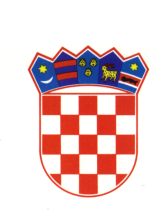 REPUBLIKA HRVATSKAMINISTARSTVO REGIONALNOGA RAZVOJA I FONDOVA EUROPSKE UNIJEMiramarska cesta 22, 10 000 ZagrebPodnositelj zahtjevaNaziv projektaDatum podnošenja zahtjeva Referentnibroj zahtjeva(popunjava Ministarstvo)Naziv partneraNačin ostvarenja partnerstva ili suradnje, doprinos projektu (ako je doprinos financijski treba biti naveden u Dodatku C)Ukupna investicija (vrijednost radova/usluga na građevini, neovisno o razdoblju provedbe pojedinih aktivnosti)EUREURPlanirana vrijednost projekta/aktivnosti na projektu u provedbenom razdoblju projekta za koju se traži financiranje 2024.-2026.EUREURTraženi iznos financiranja Ministarstva u provedbenom razdoblju u eurima i postotku(u odnosu na vrijednost iz točke b)EUR%Iznos financiranja podnositelja zahtjeva u eurima i postotku(u odnosu na vrijednost iz točke b)EUR%Iznos financiranja iz drugog izvora(navesti izvor)EUREURPuni naziv podnositelja zahtjeva:OIB:Adresa sjedišta:(puna službena adresa):Adresa za prepisku:                     Ime i prezime odgovorne osobe podnositelja zahtjeva /položaj:Broj telefona podnositelja zahtjeva:Broj mobitela odgovorne osobe podnositelja zahtjeva:Tel:Broj telefona podnositelja zahtjeva:Broj mobitela odgovorne osobe podnositelja zahtjeva:Mob:E-adresa:Voditelj projekta:(ime i prezime osobe zadužene za provedbu projekta)Adresa za prepisku:                     Broj telefona:Broj mobitela:Tel:Broj telefona:Broj mobitela:Mob:E- adresa:NAZIV PROJEKTA (isto kao na prvoj stranici Prijave):Važnost projekta s obzirom na ciljeve i prioritete iz točke 2.1.	Trajanje projekta:Ciljevi projekta:Očekivani rezultati:Glavne aktivnosti:Ukupna procijenjena vrijednost  projekta:EUREURZatraženi iznos financiranja (u apsolutnom iznosu i postotku):EUR%Udio Korisnika u financiranja (u apsolutnom iznosu i postotku):EUR%Dodatne informacije važne za odluku o odabiru po ocjeni podnositelja zahtjeva (npr. nastavak projekta, dio projekta je već financiran od strane Ministarstva i sl.)Ime i prezime:Položaj:Potpis i pečat:Mjesto i datum: